               I.T.I.S. Magistri Cumacini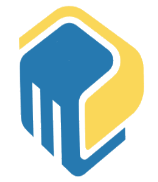                            via C. Colombo,  loc. Lazzago  22100 ComoPROGRAMMA SVOLTO NELL'ANNO SCOLASTICO 2018/2019CLASSE: 2^ INF4           SPECIALIZZAZIONE: Informatica e Telecomunicazioni Prof.ssa Caterina SARACCO  1                 La nomenclatura dei composti chimiciIl numero (o stato) di ossidazione. Le regole per determinare il numero di ossidazione           degli elementi nei vari composti.Regola dello scambio e formule chimiche dei composti.Classificazione dei composti binari, ternari e quaternari.Nomenclatura tradizionale e IUPAC dei composti inorganici:                       ossidi basici, ossidi acidi, perossidi, idracidi, idruri, idrossidi, ossiacidi,                        sali binari, sali ternari e sali quaternari acidi (cenni).      Approfondimenti:   -       Le piogge acide ed il loro effetto sui monumenti, flora e fauna. Studio delle reazioni           chimiche responsabili dell’abbassamento del pH dell’acqua piovana.   Il ciclo della calce   INQUIRY WEB BASED: protossido di azoto e gas esilarante.  2                 Le soluzioni chimicheLe soluzioni chimiche e concetto di solubilitàLe concentrazioni delle soluzioni: grammi/Litro, molarità, molalità. %m/m, %m/V, % V/V.Le soluzioni elettrolitiche e il pH. Le reazioni di neutralizzazione.Preparazione di soluzioni chimiche per pesata e per diluizioneApprofondimento: tasso alcolemico: come si determina e sanzioni previste dal Codice della strada.       3               Le reazioni chimiche Tipi di reazioni chimiche: sintesi, decomposizione, scambio semplice e doppio scambio.Bilanciamento di reazioni chimiche e calcoli stechiometrici. Reagente limitante e reagente in eccesso. La resa di una reazione.4                 Gli acidi e le basi       Le proprietà generali degli acidi e delle basi. La teoria di Arrhenius.Il pH e la forza degli acidi e delle basi. La costante di ionizzazione.Indicatori acidi-basi La titolazione acido-base5                Le ossido-riduzioni e l’ elettrochimicaLe reazioni di ossido-riduzione: che cosa sono e come si riconosconoBilanciamento di reazioni di ossido-riduzione in ambiente acido e in ambiente basico.Le pile e le celle elettrochimiche. Pila DaniellLa scala dei potenziali standard di riduzione. La fem o differenza di potenziale.La corrosione dei metalli e concetto di anodo sacrificaleL'elettrolisi e la cella elettrolitica. L’ elettrolisi dell'acqua, del cloruro di sodio,           dello ioduro di potassio, etc.Approfondimento:Le pile in commercio: pile alcaline, batterie al litio e batterie per automobili.Como, lì 5 giugno 2019                                          Prof.ssa Caterina SARACCO      ____________________                                          I rappresentanti degli studenti     ____________________                                                                                               ____________________    